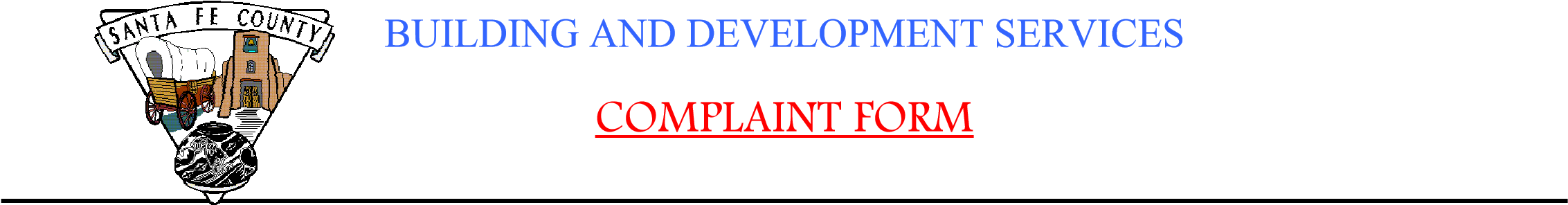 COMPLAINANT NAME: 	 	 	 	 	 	 	 	DATE:  	 	 	 COMPLAINANT ADDRESS: 	 	 	 	 	 	 	PHONE: 	 	 	 RECEIVED BY:  	 	 	 	 	 	 	 	 	TIME:  	 	 	 ADDRESS OF VIOLATION:                     	 	 	 	 	 	 	 	 	 	 COMPLAINT:  	 	 	 	 	 	 	 	 	 	 	 	 OFFICIAL USE ONLY DISPOSITION OF COMPLAINT: 	 	 	 	 	 	 	 	 	 	 REFERRED TO:NAME:  	 	 	 	 	 	 DATE:  	 	 DEPT:  	 	 	 	 	 	 BY: 	 	 	 